ПОЛИТИКА КОНФИДЕНЦИАЛЬНОСТИ1. ОСНОВНЫЕ ПОНЯТИЯСайт – сайт, расположенный в сети Интернет по адресу https://databriz.ru/ .Администрация Сайта – Общество с ограниченной ответственностью «ФДС», расположенное по адресу: 614066, г. Пермь, ул. Стахановская, д. 54, лит. П, офис 233. Пользователь – пользователь Сайта, физическое или юридическое лицо, использующий Форму Обратной Связи на сайте.
Форма обратной связи – специальные поля, куда Пользователь вносит персональную информацию, с целью передачи данных о пользователе - Администратору Сайта.
Политика – настоящая Типовая политика конфиденциальности Администратора Сайта.Продукт – любой продукт, заинтересовавший пользователя, из линейки продуктов «Центр управления бизнесом».2. ОБЩИЕ ПОЛОЖЕНИЯ2.1. Настоящая Политика является официальным типовым документом Администратора Сайта, и определяет порядок обработки и защиты информации о физических и юридических лицах, использующих Форму Обратной Связи на Сайте.
2.2. Целью настоящей Политики является обеспечение надлежащей защиты информации о пользователях, в том числе их персональных данных, от несанкционированного доступа и разглашения.
2.3. Отношения, связанные со сбором, хранением, распространением и защитой информации о пользователях, регулируются настоящей Политикой и действующим российским законодательством.
2.4. Действующая редакция Политики, являющейся публичным документом, разработана Администрацией Сайта и доступна любому пользователю сети Интернет при переходе по гипертекстовой ссылке «Политика конфиденциальности».
Администрация Сайта вправе вносить изменения в настоящую Политику. При внесении изменений в Политику Администрация Сайта уведомляет об этом пользователей путем размещения новой редакции Политики на Сайте по постоянному адресу: https://databriz.ru/Политика_конфиденциальности.pdf.  Предыдущие редакции Политики хранятся в архиве документации Администрации Сайта.
2.5. Используя Форму Обратной Связи, пользователь выражает свое согласие с условиями настоящей Политики.
2.6. В случае несогласия пользователя с условиями настоящей Политики использование Формы Обратной Связи должно быть немедленно прекращено.
2.7. Администратор Сайта не проверяет достоверность получаемой (собираемой) информации о пользователях.3. ЦЕЛИ ОБРАБОТКИ ИНФОРМАЦИИАдминистрация Сайта осуществляет обработку информации о пользователях, в том числе их персональных данных, в целях выполнения запроса пользователя на предоставление подробной информации о Продукте или демоверсии Продукта.4. Состав информации о пользователяхАдминистрация сайта обрабатывает информацию о пользователях, которая включает в себя:
4.1. Персональные данные пользователей, предоставляемые Администрацией Сайта с согласия пользователей и необходимые для использования Формы Обратной Связи: имя, фамилия, отчество, e-mail, номер телефона, организация, должность.
4.2. Информация, получаемая Администрацией сайта в результате действий пользователей при использовании Сайта.5. ОБРАБОТКА ПЕРСОНАЛЬНЫХ ДАННЫХ ПОЛЬЗОВАТЕЛЕЙ5.1. Обработка персональных данных осуществляется на основе принципов:
а) законности целей и способов обработки персональных данных и добросовестности;
б) соответствия целей обработки персональных данных целям, заранее определенным и заявленным при сборе персональных данных;
в) соответствия объема и характера обрабатываемых персональных данных, способов обработки персональных данных целям обработки персональных данных;
г) недопустимости объединения созданных для несовместимых между собой целей баз данных, содержащих персональные данные.6. УСЛОВИЯ И ЦЕЛИ ОБРАБОТКИ ПЕРСОНАЛЬНЫХ ДАННЫХАдминистратор Сайта осуществляет обработку персональных данных пользователя с его согласия в целях оказания услуг пользователю, предлагаемых на Сайте.7. СБОР ПЕРСОНАЛЬНЫХ ДАННЫХПерсональные данные пользователя, предусмотренные пунктом 4 настоящей Политики, передаются Пользователем Администрации Сайта с согласия пользователя.  Передача персональных данных Пользователем Администратору Сайта, через Форму Обратной Связи - означает согласие пользователя на передачу его персональных данных.8. ХРАНЕНИЕ И ИСПОЛЬЗОВАНИЕ ПЕРСОНАЛЬНЫХ ДАННЫХПерсональные данные пользователей хранятся исключительно на электронных носителях.9. ПЕРЕДАЧА ПЕРСОНАЛЬНЫХ ДАННЫХПерсональные данные пользователей не передаются каким-либо третьим лицам, за исключением случаев, прямо предусмотренных настоящей Политикой.
Предоставление персональных данных пользователей по запросу государственных органов (органов местного самоуправления) осуществляется в порядке, предусмотренном законодательством.10. УНИЧТОЖЕНИЕ ПЕРСОНАЛЬНЫХ ДАННЫХПерсональные данные пользователя уничтожаются после предоставления подробной информации о Продукте или демоверсии Продукта.11. ПРАВА И ОБЯЗАННОСТИ ПОЛЬЗОВАТЕЛЕЙ11.1. Пользователи вправе:
-  на основании запроса получать от Администрации Сайта информацию, касающуюся обработки его персональных данных.12. МЕРЫ ПО ЗАЩИТЕ ИНФОРМАЦИИ О ПОЛЬЗОВАТЕЛЯХАдминистрация Сайта принимает технические и организационно-правовые меры в целях обеспечения защиты персональных данных пользователя от неправомерного или случайного доступа к ним, уничтожения, изменения, блокирования, копирования, распространения, а также от иных неправомерных действий.13. ОБРАЩЕНИЯ ПОЛЬЗОВАТЕЛЕЙ13.1. Пользователи вправе направлять Администрации Сайта свои запросы, в том числе запросы относительно использования их персональных данных, предусмотренные п. 4 настоящей Политики, в письменной форме по адресу, указанному в п.1.
13.2. Запрос, направляемый пользователем, должен содержать следующую информацию:
Если обращается физическое лицо:
– номер основного документа, удостоверяющего личность пользователя или его представителя;
– сведения о дате выдачи указанного документа и выдавшем его органе;
- текст запроса в свободной форме. Обязательно указывать дату регистрации через Форму Обратной Связи;
– подпись пользователя или его представителя.
Если обращается юридическое лицо:
- запрос в свободной форме на фирменном бланке. Обязательно указывать дату регистрации через Форму Обратной Связи;
- запрос должен быть подписан уполномоченным лицом, с приложением документов, подтверждающих полномочия лица.
13.3. Администрация Сайта обязуется рассмотреть и направить ответ на поступивший запрос пользователя в течение 30 дней с момента поступления обращения.
13.4. Вся корреспонденция, полученная Администрацией сайта от пользователей (обращения в письменной или электронной форме), относится к информации ограниченного доступа и не разглашается без письменного согласия пользователя. Персональные данные и иная информация о пользователе, направившем запрос, не могут быть без специального согласия пользователя использованы иначе, как для ответа по теме полученного запроса или в случаях, прямо предусмотренных законодательством.Дата публикации: 04 мая 2018 г.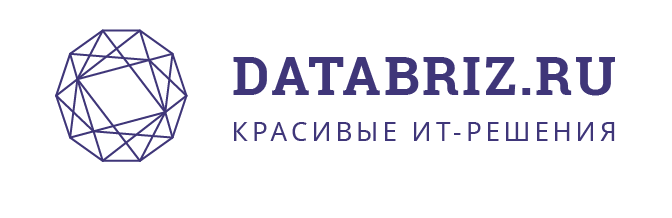 ООО «ФДС»ИНН 5906126234, КПП 590501001Адрес местонахождения: 614066, г. Пермь, Стахановская, 54, литер П, оф. 233ooo.fds@mail.ru, info@databriz.ru, databriz.ru8(342)202-50-56, 8(495)641-64-50